 Hino do Jubileu de Ouro da Diocese de QuixadáLetra: Yago Filgueiras Lima e Leandro Sabino da RochaMúsica: Yago Filgueiras Lima e Emmanuel Vieira RibeiroArranjo: Lucile HornDiocese de Quixadá em festa50 anos de vida e missão/:Eis-nos aqui, o povo escolhido (cf. 1Rs 3,8), 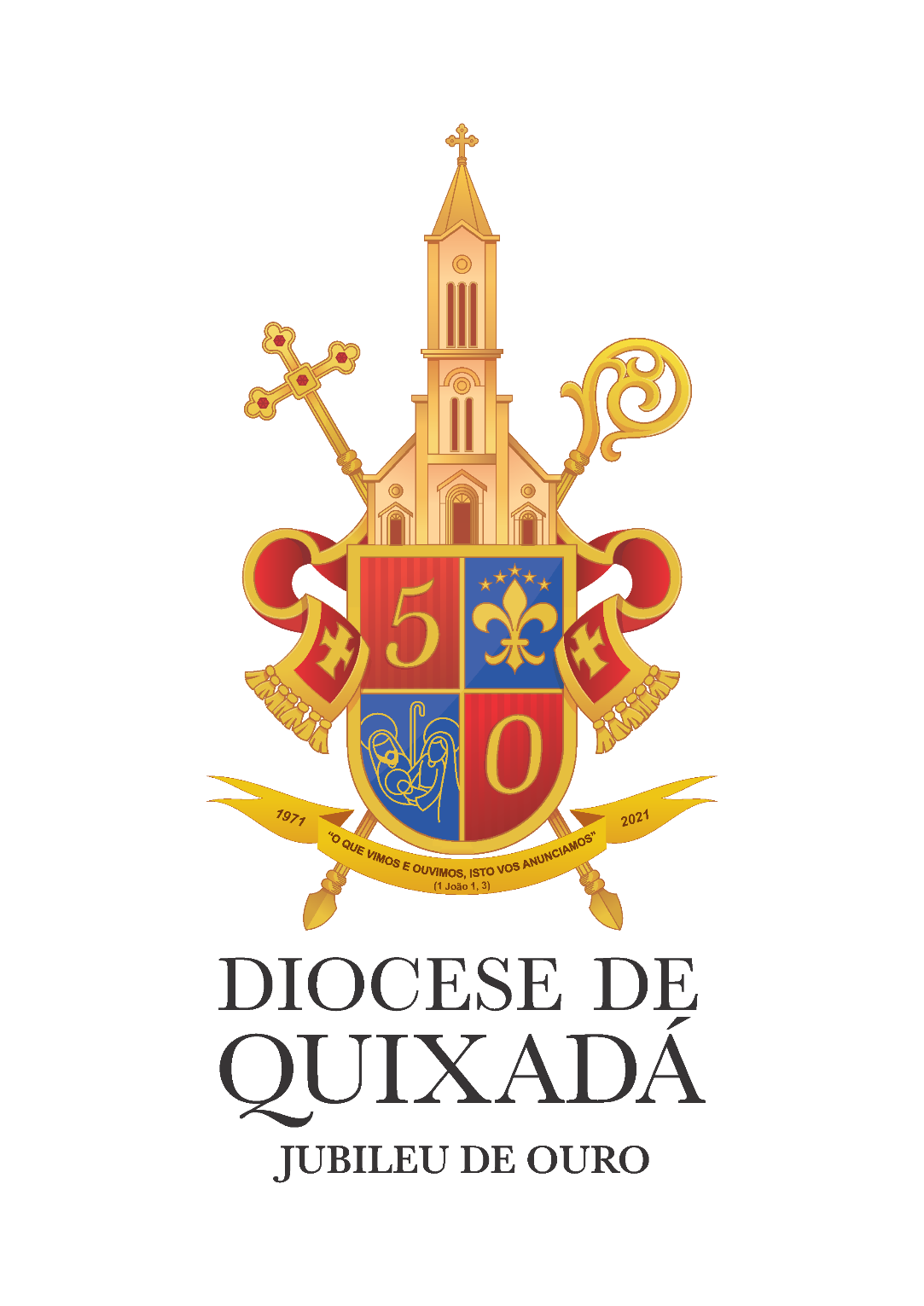 para cantar a Deus com gratidão:/1. Foi no ano de 71São Paulo VI esta Igreja crioufoi o Senhor quem a desejouentre os monólitos deste sertão.2. “O que vimos e ouvimos, anunciamos” (1Jo 1,3),vossa glória queremos proclamar ser vosso povo, Igreja missionária,fazer discípulos neste lugar. 3. Ó Sagrada Família, padroeira,a quem seguimos com amor e devoção,fazei que as nossas famílias sejam santaspra serem luz, sinal de salvação.4. Em nossas preces queremos vos louvarpor Dom Rufino, o pregador do Amor, por Dom Adélio, o anunciador do Reino, e por Dom Ângelo, o nosso “Bom Pastor” (Jo 10, 11).5. Lá do monte vem nossa proteção,“Em santidade refulge o seu clarão”.Sois nossa mãe, Rainha do Sertãoque vem trazer-nos paz e proteção.6. “Hoje cantamos o triunfo” desta Igreja,conduzida pelo Cristo, Bom Pastor.Honra e glória ao Espírito de Deus,na Igreja, esposa do Senhor!7. Com vosso auxílio seguimos para frente!Pastores e fiéis a anunciara alegria da Verdade eterna,de ser Igreja aqui em Quixadá!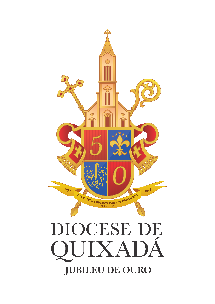 Hino do Jubileu de Ouro da Diocese de QuixadáLetra: Yago Filgueiras Lima e Leandro Sabino da RochaMúsica: Yago Filgueiras Lima e Emmanuel Vieira RibeiroArranjo: Lucile Horn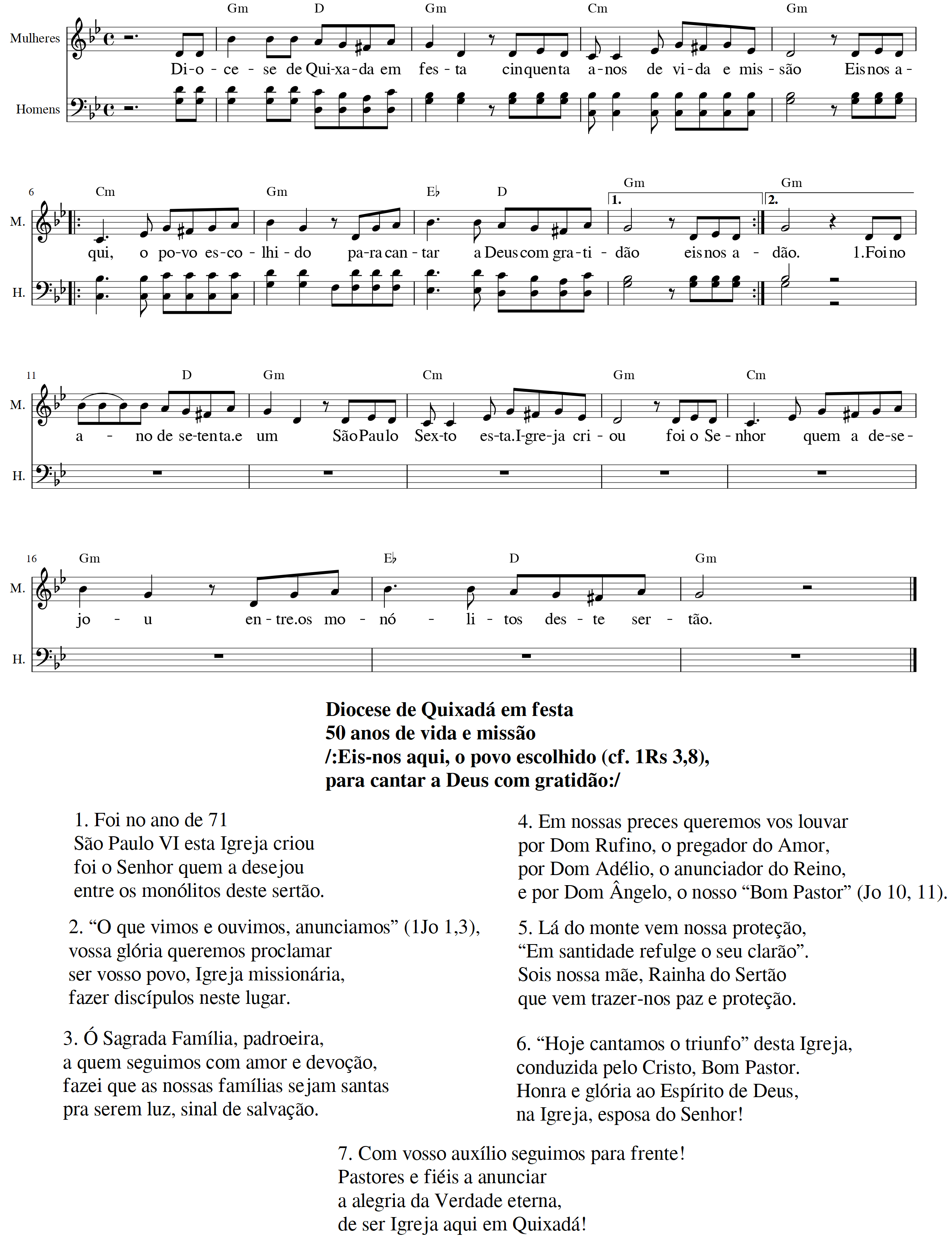  Explicação Histórica e Teológica do Hino Jubilar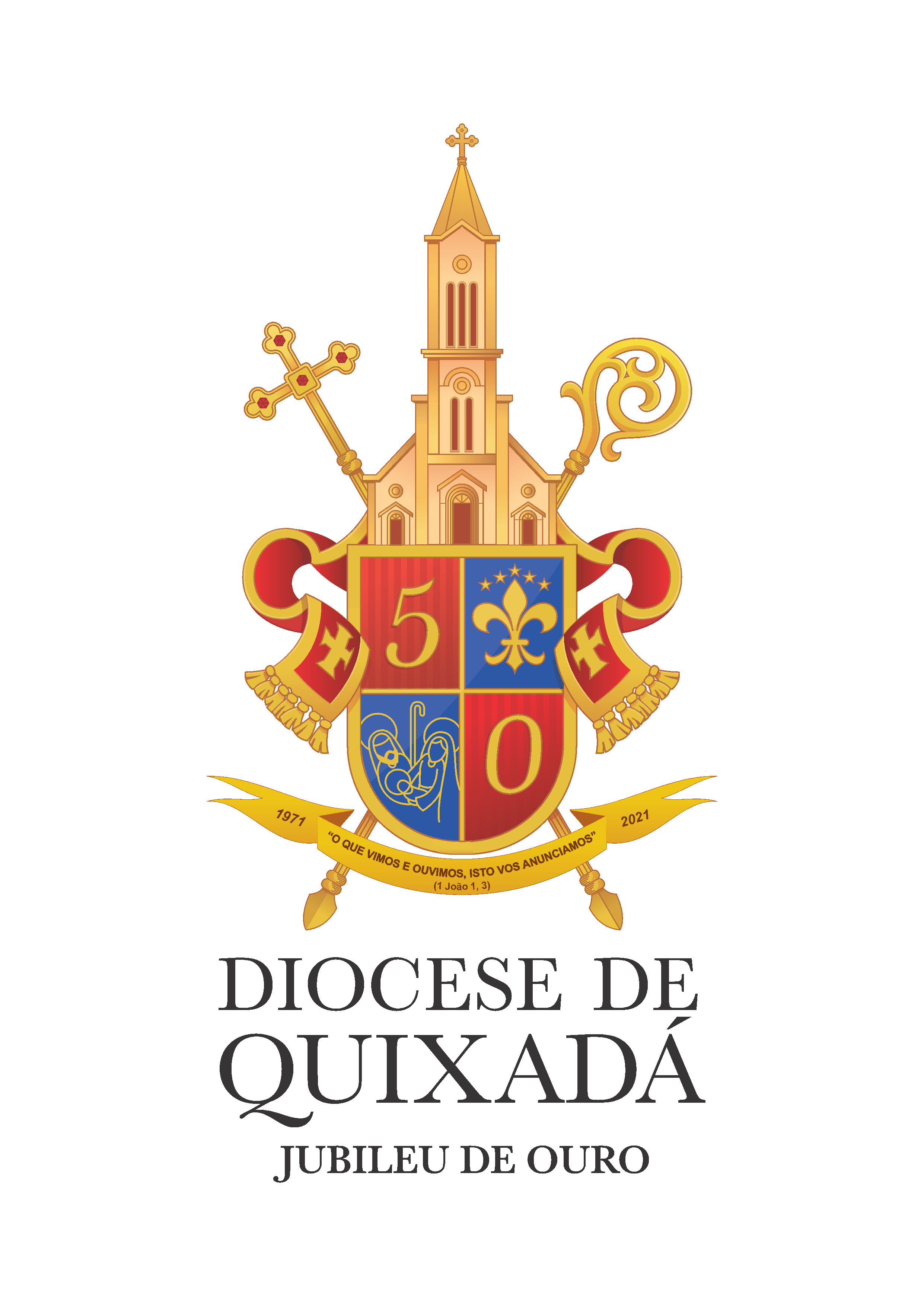 Refrão: O Hino Jubilar inicia com a frase Diocese de Quixadá em festa para indicar que toda a Igreja em Quixadá (o clero, os religiosos e os leigos) está jubilosa por tão grande dom que o Pai lhe deu, o dom de ser Igreja nestas terras sertanejas durante esses 50 anos. Esse povo que canta com gratidão é “o povo escolhido”, lembrando aquele povo tão numeroso no qual estava inserido Salomão, o qual, na passagem citada do primeiro livro dos Reis (1Rs 3,8), pede a Deus um coração sábio. Assim também somos esse povo que louva ao Senhor, reconhece sua pequenez e pede sempre mais um coração sábio para seguir a caminhada rumo à Jerusalém celeste.1º Estrofe: Aqui se faz memória do ano de 1971, tão importante para a Diocese de Quixadá. Nesse ano da graça do Senhor, no dia 16 de março, pelo papa São Paulo VI, foi criada a Diocese de Quixadá, através da bula pontifícia Qui Summopere. Por esta mesma bula foram criadas as dioceses de Itapipoca e Tianguá. Também em 1971, no dia 20 de agosto, foi solenemente instalada a Diocese de Quixadá, por Dom Umberto Mozzoni, então núncio apostólico no Brasil, e nessa mesma celebração foi dada posse canônica primeiro bispo, Dom Joaquim Rufino do Rêgo, acontecendo assim a concretização da tão sonhada Diocese do Sertão Central. 2º Estrofe: Aqui aparece em destaque o tema do Jubileu de Ouro, retirado da primeira carta de São João, “O que vimos e ouvimos, [isto vos] anunciamos” (1Jo 1,3), e ainda se alude à atividade principal e essencial da Igreja, isto é, à missão: “A Igreja peregrina é, por sua natureza, missionária”¹.3º Estrofe: Nessa terceira estrofe se entoa uma súplica à Sagrada Família, padroeira da Diocese, para que ela faça das nossas famílias modelo de santidade e assim, com seu testemunho, iluminem toda a sociedade, já que o “futuro da humanidade passa pelas famílias”².4º Estrofe: Nessa quarta estrofe se eleva um agradecimento a Deus pelos três bispos desta Diocese, exaltando o ministério episcopal de cada um através de seu lema. Dom Rufino (In Memoriam), nosso primeiro bispo, recebe o título de “pregador do Amor”, já que escolheu para seu ministério episcopal o lema In Caritate Christi (No amor de Cristo). Já Dom Adélio, bispo emérito, é chamado “anunciador do Reino”, pois traz consigo o lema Quaerite primum regnum Dei (Buscai primeiro o Reino de Deus - Mt 6,33), e ainda agradecemos a Dom Ângelo, bispo diocesano, pastor que com zelo e amor conduz a Igreja Particular de Quixadá ao Mistério da Cruz, com seu lema citado na última estrofe. Aparece ainda aqui a imagem do Bom Pastor.5º Estrofe: Nesta Diocese existe uma grande devoção e amor a Nossa Senhora Imaculada Rainha do Sertão e a seu santuário, entretanto, esses sentimentos ultrapassam os limites da Diocese de Quixadá.  Assim, aqui se pede a esta Mãe que acompanhe e proteja toda a Diocese de Quixadá³.6º Estrofe: Tendo percorrido esses 50 anos, agora os fiéis entoam louvores à Trindade Santa por lhes ter conduzido até esse dia tão feliz. É festa, é Jubileu de Ouro, é o Cristo que triunfa com sua Igreja, é o amor que conduz a todos à pátria celeste. Glória ao Senhor na Igreja de Quixadá!47º Estrofe: Não se pode celebrar 50 anos de história sem pensar e se projetar para frente: “anunciamos e queremos continuar anunciando”. Aqui se demonstra que nesse Jubileu todos se reúnem, pastores e fiéis, para anunciar a Verdade, lembrando assim o lema de Dom Ângelo, pastor deste rebanho, Veritas liberabit vos (A Verdade vos libertará - Jo 8, 32), e esse anúncio não pode ser triste, enfadonho ou tímido, mas deve conter a alegria de ser cristão, a alegria de ser Igreja. __________________________¹ Decreto Ad Gentes, do Concílio Vaticano II.² Exortação Apostólica Familiaris Consortio, de São João Paulo II;³ Nessa estrofe, segundo verso, há uma referência direta ao hino das II Vésperas do Comum das Santas Mulheres (Liturgia das Horas, v. IV, p. 1724).4  Nessa estrofe, primeiro verso, há uma referência direta ao hino das Laudes do Comum dos Pastores (Liturgia das Horas, v. IV, p. 1623).